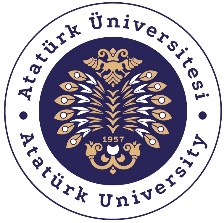 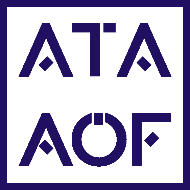 T.C.ATATÜRK ÜNİVERSİTESİ REKTÖRLÜĞÜAÇIK VE UZAKTAN ÖĞRETİM FAKÜLTESİ DEKANLIĞINA 				                                                                                           Belge Talebi             Öğrenci Belgesi                         Transkript Belgesi (Not Döküm Belgesi)Talep ettiğim belge/belgelerin düzenlenerek tarafıma gönderilmesi hususunda gereğini bilgilerinize arz ederim.Tarih:İmza:NOT:  Belgelerinizi http://obs.atauni.edu.tr sayfası üzerinden veya e-Devlet üzerinden talep edebilir ve aynı sayfa üzerinden alabilirsiniz. KİMLİK BİLGİLERİ (Lütfen tüm alanları doldurunuz)KİMLİK BİLGİLERİ (Lütfen tüm alanları doldurunuz)T.C. Kimlik NumarasıAdı ve SoyadıÖğrenci NumarasıBölümü / ProgramıTelefon / e-postaGüncel adres